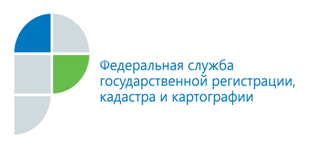 г. Барнаул17 июня 2016 годаПресс-релиз«Электронные сервисы Росреестра -  все сложное просто!»Развитие современных технологий и средств связи позволяют пользователям сети Интернет удобно и быстро получать услуги 
в различных сферах деятельности.  Государственные услуги в сфере кадастрового учёта и регистрации права не являются исключением. С каждым годом число пользователей портала Электронных госуслуг Росреестра увеличивается. С целью повышения качества и доступности оказания услуг в сфере кадастрового учёта и регистрации права в электронном виде на портале Росреестра (www.rosreestr.ru) действует порядка 30 сервисов. Данные сервисы позволяют заявителям подавать заявления на кадастровый учет или государственную регистрацию прав, получать сведения об объектах недвижимости, осуществлять предварительную запись на приём, отслеживать готовность или стадию рассмотрения документов, получить данные государственной кадастровой оценки, проверить, действует ли аттестат кадастрового инженера и многое другое. Благодаря постоянному пополнению и развитию сервисов портала Росреестра количество пользователей электронными услугами увеличивается от года к году. 
Так, например, в 2014 году 54 % жителей Алтайского края получили сведения государственного кадастра недвижимости в электронном виде, в 2015 году эта цифра увеличилась до 61 %, к июню 2016 года эта цифра составляет 72%.  Получение услуг в электронном виде дает заявителям несомненные преимущества. Прежде всего, это значительная экономия времени и возможность получить интересующую услугу независимо от графика работы  офиса приёма-выдачи документов Кадастровой палаты или Многофункционального центра. Кроме того, 
при получении услуг в электронном виде сокращаются сроки и размер государственной пошлины. Для удобства заявителей на сайте действует раздел «Электронные услуги 
и сервисы», куда можно легко перейти с главной страницы официального сайта. Формы заявлений в каждой категории сервисов максимально упрощены 
для заявителей. Также для удобства пользователей ресурса действует сервис «Жизненные ситуации», который позволяет заявителю после заполнения интерактивного опросника в удобной и наглядной форме получить исчерпывающий набор сведений о действиях 
в конкретной ситуации связанной с регистрацией прав или кадастровым учетом недвижимого имущества. Особо обращаем внимание, что все данные при получении услуг Росреестра 
в электронном виде надежно защищены, так как для всех сервисов предусмотрено резервное копирование информации на всех уровнях, благодаря чему устраняются риски потери, искажения или недоступности информации. Персональные данные, 
а также другая информация  ограниченного доступа, размещаемая и получаемая 
при помощи сервисов сайта, защищена современными средствами информационной безопасности.Также стоит отметить, что электронные услуги Росреестра 
по результатам опроса Всероссийского центра изучения общественного мнения (ВЦИОМ) по критериям удобства и качества тех федеральных ведомств, которые предоставляют массовые государственные услуги в электронном виде, признаны лучшими в стране. Пресс-службафилиала ФГБУ «ФКП Росреестра» по Алтайскому крают.:50-27-91fgu22_press2@u22.rosreestr.ru